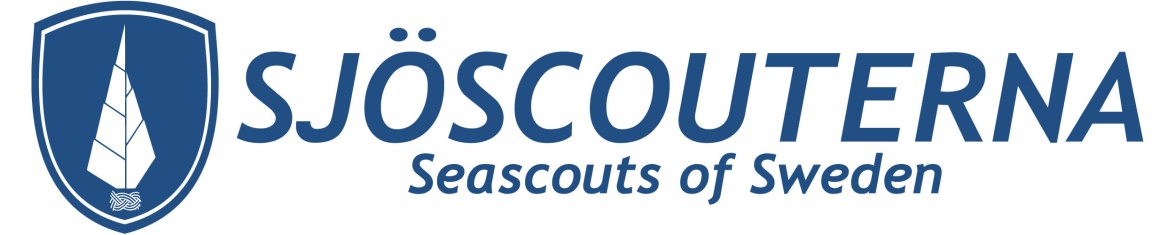 Protokoll fört vid Riksskeppsrådet 2016	Vid protokollet	____________________	Ola Vinberg	Justeras	____________________	Jimmy Berggren, ordf	____________________		____________________	Anderz Krabban Hellgren		Sophie OlssonDeltagarlista Riksskeppsråd Gävle 20160130-31§1§1Riksskeppsrådet öppnasJimmy Berggren, Gävle Sjö, hälsade alla välkomna och förklarade mötet för öppnat.Riksskeppsrådet öppnasJimmy Berggren, Gävle Sjö, hälsade alla välkomna och förklarade mötet för öppnat.§2§2Val av mötesordförandeTill ordförande för mötet valdes Jimmy Berggren, Gävle Sjö.Val av mötesordförandeTill ordförande för mötet valdes Jimmy Berggren, Gävle Sjö.§3§3Val av sekreterareTill sekreterare för mötet valdes Ola Vinberg, Saltsjöbadens Sjö.Val av sekreterareTill sekreterare för mötet valdes Ola Vinberg, Saltsjöbadens Sjö.§4§4Val av justeringsmanTill justeringspersoner för mötet valdes Anderz Krabban Hellgren, Göteborgs Sjö och Sophie Olsson, Öresunds skeppslag.Val av justeringsmanTill justeringspersoner för mötet valdes Anderz Krabban Hellgren, Göteborgs Sjö och Sophie Olsson, Öresunds skeppslag.§5§5KallelseförfarandetKallelsen skickades ut 26 november 2015 via facebook och sändlista. Rådet fann att mötet är behörigen utlyst.KallelseförfarandetKallelsen skickades ut 26 november 2015 via facebook och sändlista. Rådet fann att mötet är behörigen utlyst.§6§6Justering av dagordningFöljande punkter las till dagordningen:Sjöscoutsatsning från ScouternaHur ska RSR få fler deltagareEuroseaSynas på Demokratijamboree 2016Justering av dagordningFöljande punkter las till dagordningen:Sjöscoutsatsning från ScouternaHur ska RSR få fler deltagareEuroseaSynas på Demokratijamboree 2016§7§7Fastställande av röstlängdFastställdes till 9 röstberättigade kårer.Fastställande av röstlängdFastställdes till 9 röstberättigade kårer.§8§8Ansökan om inträdeIngen ansökan om medlemskap har inkommit.Viggbyholm påminns om att inkomma med KS-protokoll att dom ansöker om medlemskap.Ansökan om inträdeIngen ansökan om medlemskap har inkommit.Viggbyholm påminns om att inkomma med KS-protokoll att dom ansöker om medlemskap.§9§9Presentation av deltagareDeltagarna presenterade sig.Presentation av deltagareDeltagarna presenterade sig.§10§10Kårerna redogör kort för kommande sommars projektMalmö: 3 veckors långseglingRoslagen: Distriktsläger på Bomarsund på Åland.Norra Lidingö: Läger någonstans i Stockholms mellanskärgård.Gävle: Nordan kommer att vara ute och segla 3-4 veckor, varav 1 vecka på Boomerang på Vässarö.Kåren kommer att ha hemmaläger på Tjuvharen och så kommer man att bygga i nya hemmahamnen.Danderyd: DistriktslägerBiscaya: Seglingar + 1 läger + segling Gotland runtSthlm scoutskeppslag: Sjöscoutdagen 16 april och årsmöte 23 mars.Göteborg: Sommarläger och kommunseglingsläger med icke scouter. Man startar många avdelningar just nu.Vikingarna: Läger KopparboKarlstad: Något läger på kårens ö eller tillsammans med scoutkår.Kårerna redogör kort för kommande sommars projektMalmö: 3 veckors långseglingRoslagen: Distriktsläger på Bomarsund på Åland.Norra Lidingö: Läger någonstans i Stockholms mellanskärgård.Gävle: Nordan kommer att vara ute och segla 3-4 veckor, varav 1 vecka på Boomerang på Vässarö.Kåren kommer att ha hemmaläger på Tjuvharen och så kommer man att bygga i nya hemmahamnen.Danderyd: DistriktslägerBiscaya: Seglingar + 1 läger + segling Gotland runtSthlm scoutskeppslag: Sjöscoutdagen 16 april och årsmöte 23 mars.Göteborg: Sommarläger och kommunseglingsläger med icke scouter. Man startar många avdelningar just nu.Vikingarna: Läger KopparboKarlstad: Något läger på kårens ö eller tillsammans med scoutkår.§11§11Information från Scouternas RiksorganisationRepresentanten från Scouternas styrelse var tyvärr sjuk och kunde inte komma.Information från Scouternas RiksorganisationRepresentanten från Scouternas styrelse var tyvärr sjuk och kunde inte komma.§12§12Sjöscoutmotion (Göran) Göran föredrog motionen. Därefter bordlades punkten att diskuteras på eftermiddagen och på söndagen.Sjöscoutmotion (Göran) Göran föredrog motionen. Därefter bordlades punkten att diskuteras på eftermiddagen och på söndagen.§13§13Vidareutveckling av Scouternas sjöverksamhetFörslag på inriktning (Johan):Bättre kommunikationSjöscouthandbokSjöscouthandboken kommer att tryckas upp och ges ut av Teddy. Han tar gärna emot synpunkter och beställningar.I övrigt är detta en diskussionspunkt och den bordläggs.Vidareutveckling av Scouternas sjöverksamhetFörslag på inriktning (Johan):Bättre kommunikationSjöscouthandbokSjöscouthandboken kommer att tryckas upp och ges ut av Teddy. Han tar gärna emot synpunkter och beställningar.I övrigt är detta en diskussionspunkt och den bordläggs.§14§14Synas på DemokratijamboreenAnna: Vi bör ta fram informativt och säljande info (USP). Demokratijamboreen är 18-20 november i Västerås.För att synas på den formella delen måste man lämna in motioner.För att synas på den sociala delen, d.v.s. workshops och utställningar måste vi ha informationsbord, vara många och ha med sjöscouternas logga på materielen.Lobba in människor i arbetsgrupper, styrelser m m.Punkten bordlades till senare diskussioner.Synas på DemokratijamboreenAnna: Vi bör ta fram informativt och säljande info (USP). Demokratijamboreen är 18-20 november i Västerås.För att synas på den formella delen måste man lämna in motioner.För att synas på den sociala delen, d.v.s. workshops och utställningar måste vi ha informationsbord, vara många och ha med sjöscouternas logga på materielen.Lobba in människor i arbetsgrupper, styrelser m m.Punkten bordlades till senare diskussioner.§15§15EuroseaEurosea kommer att vara 21-25 september i Polen och RSL söker deltagare.Frågan är om nästa Eurosea ska vara på Vässarö och hur det i så fall ska organiseras. Punkten bordlades.EuroseaEurosea kommer att vara 21-25 september i Polen och RSL söker deltagare.Frågan är om nästa Eurosea ska vara på Vässarö och hur det i så fall ska organiseras. Punkten bordlades.§16§16Kontaktperson mot ScouternaPunkten bordlades.Kontaktperson mot ScouternaPunkten bordlades.§17§17Vidareutveckling av Scouternas sjöverksamhetUtgår, inarbetas i andra punkter.Vidareutveckling av Scouternas sjöverksamhetUtgår, inarbetas i andra punkter.§18§18Scouternas hemsida och sjöscouternas koppling ditLägg in på Sjoscout.nu i Scouternas hemsidestruktur med länk från www.sjoscout.nu. Ola fixar.Man ska kunna tagga kåren efter olika intresseinriktningar, t ex sjöscouting.Tipsa om att kunna lägga in Lokala äventyr i Läger/äventyr.Scouternas hemsida och sjöscouternas koppling ditLägg in på Sjoscout.nu i Scouternas hemsidestruktur med länk från www.sjoscout.nu. Ola fixar.Man ska kunna tagga kåren efter olika intresseinriktningar, t ex sjöscouting.Tipsa om att kunna lägga in Lokala äventyr i Läger/äventyr.§19§19Sjöscoutläger 2016, RedovisningSophie berättade vad man gjort sedan senaste lägret. Man bildade en lägergrupp och i april skickade man ut enkät. Man fick 10-talet svar och intresse om cirka 150 deltagare vilket är för få för att dra igång ett läger.Man beslöt då att skjuta planerna på ett sjöscoutläger till 2020.Rådet bildade en lägergrupp bestående av Sophie, Jimmy, Anna och Maggan. Gruppen kan komplettera sig själv med t ex representant från Göteborg.Lägergruppen ska till nästa möte ta fram förslag på namn, logga och plats.Ambitionen är att få med alla sjöscouternas skutor på sjöscoutlägret.Sjöscoutläger 2016, RedovisningSophie berättade vad man gjort sedan senaste lägret. Man bildade en lägergrupp och i april skickade man ut enkät. Man fick 10-talet svar och intresse om cirka 150 deltagare vilket är för få för att dra igång ett läger.Man beslöt då att skjuta planerna på ett sjöscoutläger till 2020.Rådet bildade en lägergrupp bestående av Sophie, Jimmy, Anna och Maggan. Gruppen kan komplettera sig själv med t ex representant från Göteborg.Lägergruppen ska till nästa möte ta fram förslag på namn, logga och plats.Ambitionen är att få med alla sjöscouternas skutor på sjöscoutlägret.Mötet bordlades för lunch och besök på Gävle fängelsemuseumMötet bordlades för lunch och besök på Gävle fängelsemuseum§20§20Tidigare projektKontaktperson mot scouterna. Bordläggs, kanske löser sig med motionen.Sjöutbildning via folkhögskolan, t ex helgkurs, förarintyg på nätet, lärarstöd. Folkhögskolan utbildar utbildare. Sofie HB kollar med folkhögskolan. Kanske kårerna ska köra utbildningshelg tillsammans. Kårerna uppmanas att bjuda in andra kårer till utbildningarna.Internationell representant sjöscoutsammanhang. Hänförs till frågan om Eurosea.Nya aktivitetsbanken. Scouterna har köpt in en ny aktivitetsbank där det ska finnas bra sökmöjligheter. Det finns i dagsläget ett 20-tal sjöscoutaktiviteter idag. Punkten vilar till nästa RSR då vi ser hur den nya aktivitetsbanken fungerar.Interaktiva utbildningar. Anna kör Medborgarskolans interaktiva utbildning, den fungerar bra. Frågan bordläggs.Sjöscoutgrupp som remissinstans. Ingår i andra punkter, frågan bordläggs.Tidigare projektKontaktperson mot scouterna. Bordläggs, kanske löser sig med motionen.Sjöutbildning via folkhögskolan, t ex helgkurs, förarintyg på nätet, lärarstöd. Folkhögskolan utbildar utbildare. Sofie HB kollar med folkhögskolan. Kanske kårerna ska köra utbildningshelg tillsammans. Kårerna uppmanas att bjuda in andra kårer till utbildningarna.Internationell representant sjöscoutsammanhang. Hänförs till frågan om Eurosea.Nya aktivitetsbanken. Scouterna har köpt in en ny aktivitetsbank där det ska finnas bra sökmöjligheter. Det finns i dagsläget ett 20-tal sjöscoutaktiviteter idag. Punkten vilar till nästa RSR då vi ser hur den nya aktivitetsbanken fungerar.Interaktiva utbildningar. Anna kör Medborgarskolans interaktiva utbildning, den fungerar bra. Frågan bordläggs.Sjöscoutgrupp som remissinstans. Ingår i andra punkter, frågan bordläggs.§21§21Försäkringar enligt danska modellenTeddy redovisade Danmarks lösning där försäkringen kostar 1,2 % av flottans värde och självrisken är 1500-3000 danska kronor för mindre båtar. Detta under förutsättning att båtarna bara används under perioden 1 april till 15 november.Hur ska man bevaka att Scouternas båtförsäkringar utvecklas på ett bra sätt?Teddy kollar med Alandia om man kan få grupprabatt.Kårerna uppmanas att ha uppföljning på hur stort skadeutfallet är, detta inför diskussioner med försäkringsbolag.Försäkringar enligt danska modellenTeddy redovisade Danmarks lösning där försäkringen kostar 1,2 % av flottans värde och självrisken är 1500-3000 danska kronor för mindre båtar. Detta under förutsättning att båtarna bara används under perioden 1 april till 15 november.Hur ska man bevaka att Scouternas båtförsäkringar utvecklas på ett bra sätt?Teddy kollar med Alandia om man kan få grupprabatt.Kårerna uppmanas att ha uppföljning på hur stort skadeutfallet är, detta inför diskussioner med försäkringsbolag.§22§22Biscaya af VindalsöAnna informerade om Biscaya. Sthlms scoutskeppslag har tagit över Biscaya från Scouterna men personalen är i stort densamma. Prisbilden för seglingar är i år samma som förut men framöver ska man se över den.Det går att hyra/låna skutan off-season för t ex en ledarsegling.Biscaya af VindalsöAnna informerade om Biscaya. Sthlms scoutskeppslag har tagit över Biscaya från Scouterna men personalen är i stort densamma. Prisbilden för seglingar är i år samma som förut men framöver ska man se över den.Det går att hyra/låna skutan off-season för t ex en ledarsegling.§23§23ScoutnetOla ska kolla hur man i Scoutnet kan markera att en kår är en sjöscoutkår och om man kan införa andra intressemarkeringar.ScoutnetOla ska kolla hur man i Scoutnet kan markera att en kår är en sjöscoutkår och om man kan införa andra intressemarkeringar.§24§24ÖvrigtArbetsstruktur runt RSRTeddy ska ta fram schema vad som ska göras under verksamhetsåret.Scouternas policydokumentTeddy berättade att Malmö kommer att motionera om ändring i Scouternas alkoholpolicy och ha kvar distriktsrepresentationen på Demokratijamboreen.Hur blir RSR störreIngår i diskussionsgruppernas uppgift. Bordlades.ÖvrigtArbetsstruktur runt RSRTeddy ska ta fram schema vad som ska göras under verksamhetsåret.Scouternas policydokumentTeddy berättade att Malmö kommer att motionera om ändring i Scouternas alkoholpolicy och ha kvar distriktsrepresentationen på Demokratijamboreen.Hur blir RSR störreIngår i diskussionsgruppernas uppgift. Bordlades.Redovisning av grupper av bordlagda frågorUtbildning-	Ola laddar ner Fritidsskepparens digitala lärarhandledning och återkommer om man kan använda den.-	Sofie HB kontaktar Scouternas folkhögskola för att höra om dom kan hjälpa till med att ta fram:o	Kursuppläggo	Finansiering		Finansiering - Om man arrangerar en kurs på en kår uppmanas man att bjuda in övriga scoutkårer.Sjöscoutsatsningen och demokratijamboree	På Demokratijamboreen bör vi ha fyra bord:-	Sjöscouting-	Sjöstjärnan-	RSR-	Biscaya/Vindalsö (Sthlms scoutskeppslag håller i denna)	-	Motioner, finns några grundpunkterdetta ska göra att vi blir större.Få in en person som remissinstans för intressen som sjöscouting som motion.	EuroseaKonstigt att inbjudan fastnar hos Scouterna. För deltagande i Eurosea 2016 får vi kontakta Scouternas styrelse, för kommande Eurosea bör Scouterna ha med det i sin verksamhetsplan och budgetera för det.Man bör satsa på att få till ett bra Sjöscoutläger istället för att arrangera Eurosea. RSR bör jobba för att Scouterna skickar 1-2 representanter.Ska vi själva arrangera, vem står då som arrangör? Måste det vara Scouterna?Anna: Man kanske ska bjuda in våra nordiska grannar till ett möte istället.Förslag att informera om Ed Koch-seglingen på hemsidan.Fler märken m mKommer att lösas då vi får en representant mot Scouterna.	Sjöscoutgrupp eller inte?Grupp 2 anser att vi ska skippa Sjöscoutgrupp m m och instället jobba med intressegrupper.Bryt ut policyn från sjöscoutfrågan.	Sjöscoutsatsningen / Hur ska RSR bli större?Se ovan.Hur blir vi större? Kanske ha ett bättre namn? Vad gör sjöscouterna?Svensk Sjöscouts råd/möte/forum?Sjöscouter i blandande åldrar representerar Sjöscouterna/RSR på Demokratijamboreen.Synas på DemokratijamboreeVisa det positiva som vi har.Bästa/ballaste montern/seminariet.2-3 PR-ansvariga.ÖvrigtHa två RSR-möten:-	Formell del-	En del för yngre i samband med sjöscoutfemkampenKanske köra hos Norra Lidingö men dom är upptagna med Lidingöloppet hela september.Sjöscoutfemkamp på Vindalsö i september? Anna undersöker om man kan göra så.”RSR önskar att Sthlms skeppslag undersöker möjligheten att arrangera Sjöscoutfemkampen.”När det gäller RSR tyckte mötet att upplägget i Gävle har varit bra med studiebesök och att hänskjuter dom stora punkterna till gruppdiskussioner.Redovisning av grupper av bordlagda frågorUtbildning-	Ola laddar ner Fritidsskepparens digitala lärarhandledning och återkommer om man kan använda den.-	Sofie HB kontaktar Scouternas folkhögskola för att höra om dom kan hjälpa till med att ta fram:o	Kursuppläggo	Finansiering		Finansiering - Om man arrangerar en kurs på en kår uppmanas man att bjuda in övriga scoutkårer.Sjöscoutsatsningen och demokratijamboree	På Demokratijamboreen bör vi ha fyra bord:-	Sjöscouting-	Sjöstjärnan-	RSR-	Biscaya/Vindalsö (Sthlms scoutskeppslag håller i denna)	-	Motioner, finns några grundpunkterdetta ska göra att vi blir större.Få in en person som remissinstans för intressen som sjöscouting som motion.	EuroseaKonstigt att inbjudan fastnar hos Scouterna. För deltagande i Eurosea 2016 får vi kontakta Scouternas styrelse, för kommande Eurosea bör Scouterna ha med det i sin verksamhetsplan och budgetera för det.Man bör satsa på att få till ett bra Sjöscoutläger istället för att arrangera Eurosea. RSR bör jobba för att Scouterna skickar 1-2 representanter.Ska vi själva arrangera, vem står då som arrangör? Måste det vara Scouterna?Anna: Man kanske ska bjuda in våra nordiska grannar till ett möte istället.Förslag att informera om Ed Koch-seglingen på hemsidan.Fler märken m mKommer att lösas då vi får en representant mot Scouterna.	Sjöscoutgrupp eller inte?Grupp 2 anser att vi ska skippa Sjöscoutgrupp m m och instället jobba med intressegrupper.Bryt ut policyn från sjöscoutfrågan.	Sjöscoutsatsningen / Hur ska RSR bli större?Se ovan.Hur blir vi större? Kanske ha ett bättre namn? Vad gör sjöscouterna?Svensk Sjöscouts råd/möte/forum?Sjöscouter i blandande åldrar representerar Sjöscouterna/RSR på Demokratijamboreen.Synas på DemokratijamboreeVisa det positiva som vi har.Bästa/ballaste montern/seminariet.2-3 PR-ansvariga.ÖvrigtHa två RSR-möten:-	Formell del-	En del för yngre i samband med sjöscoutfemkampenKanske köra hos Norra Lidingö men dom är upptagna med Lidingöloppet hela september.Sjöscoutfemkamp på Vindalsö i september? Anna undersöker om man kan göra så.”RSR önskar att Sthlms skeppslag undersöker möjligheten att arrangera Sjöscoutfemkampen.”När det gäller RSR tyckte mötet att upplägget i Gävle har varit bra med studiebesök och att hänskjuter dom stora punkterna till gruppdiskussioner.Redovisning av grupper av bordlagda frågorUtbildning-	Ola laddar ner Fritidsskepparens digitala lärarhandledning och återkommer om man kan använda den.-	Sofie HB kontaktar Scouternas folkhögskola för att höra om dom kan hjälpa till med att ta fram:o	Kursuppläggo	Finansiering		Finansiering - Om man arrangerar en kurs på en kår uppmanas man att bjuda in övriga scoutkårer.Sjöscoutsatsningen och demokratijamboree	På Demokratijamboreen bör vi ha fyra bord:-	Sjöscouting-	Sjöstjärnan-	RSR-	Biscaya/Vindalsö (Sthlms scoutskeppslag håller i denna)	-	Motioner, finns några grundpunkterdetta ska göra att vi blir större.Få in en person som remissinstans för intressen som sjöscouting som motion.	EuroseaKonstigt att inbjudan fastnar hos Scouterna. För deltagande i Eurosea 2016 får vi kontakta Scouternas styrelse, för kommande Eurosea bör Scouterna ha med det i sin verksamhetsplan och budgetera för det.Man bör satsa på att få till ett bra Sjöscoutläger istället för att arrangera Eurosea. RSR bör jobba för att Scouterna skickar 1-2 representanter.Ska vi själva arrangera, vem står då som arrangör? Måste det vara Scouterna?Anna: Man kanske ska bjuda in våra nordiska grannar till ett möte istället.Förslag att informera om Ed Koch-seglingen på hemsidan.Fler märken m mKommer att lösas då vi får en representant mot Scouterna.	Sjöscoutgrupp eller inte?Grupp 2 anser att vi ska skippa Sjöscoutgrupp m m och instället jobba med intressegrupper.Bryt ut policyn från sjöscoutfrågan.	Sjöscoutsatsningen / Hur ska RSR bli större?Se ovan.Hur blir vi större? Kanske ha ett bättre namn? Vad gör sjöscouterna?Svensk Sjöscouts råd/möte/forum?Sjöscouter i blandande åldrar representerar Sjöscouterna/RSR på Demokratijamboreen.Synas på DemokratijamboreeVisa det positiva som vi har.Bästa/ballaste montern/seminariet.2-3 PR-ansvariga.ÖvrigtHa två RSR-möten:-	Formell del-	En del för yngre i samband med sjöscoutfemkampenKanske köra hos Norra Lidingö men dom är upptagna med Lidingöloppet hela september.Sjöscoutfemkamp på Vindalsö i september? Anna undersöker om man kan göra så.”RSR önskar att Sthlms skeppslag undersöker möjligheten att arrangera Sjöscoutfemkampen.”När det gäller RSR tyckte mötet att upplägget i Gävle har varit bra med studiebesök och att hänskjuter dom stora punkterna till gruppdiskussioner.Redovisning av grupper av bordlagda frågorUtbildning-	Ola laddar ner Fritidsskepparens digitala lärarhandledning och återkommer om man kan använda den.-	Sofie HB kontaktar Scouternas folkhögskola för att höra om dom kan hjälpa till med att ta fram:o	Kursuppläggo	Finansiering		Finansiering - Om man arrangerar en kurs på en kår uppmanas man att bjuda in övriga scoutkårer.Sjöscoutsatsningen och demokratijamboree	På Demokratijamboreen bör vi ha fyra bord:-	Sjöscouting-	Sjöstjärnan-	RSR-	Biscaya/Vindalsö (Sthlms scoutskeppslag håller i denna)	-	Motioner, finns några grundpunkterdetta ska göra att vi blir större.Få in en person som remissinstans för intressen som sjöscouting som motion.	EuroseaKonstigt att inbjudan fastnar hos Scouterna. För deltagande i Eurosea 2016 får vi kontakta Scouternas styrelse, för kommande Eurosea bör Scouterna ha med det i sin verksamhetsplan och budgetera för det.Man bör satsa på att få till ett bra Sjöscoutläger istället för att arrangera Eurosea. RSR bör jobba för att Scouterna skickar 1-2 representanter.Ska vi själva arrangera, vem står då som arrangör? Måste det vara Scouterna?Anna: Man kanske ska bjuda in våra nordiska grannar till ett möte istället.Förslag att informera om Ed Koch-seglingen på hemsidan.Fler märken m mKommer att lösas då vi får en representant mot Scouterna.	Sjöscoutgrupp eller inte?Grupp 2 anser att vi ska skippa Sjöscoutgrupp m m och instället jobba med intressegrupper.Bryt ut policyn från sjöscoutfrågan.	Sjöscoutsatsningen / Hur ska RSR bli större?Se ovan.Hur blir vi större? Kanske ha ett bättre namn? Vad gör sjöscouterna?Svensk Sjöscouts råd/möte/forum?Sjöscouter i blandande åldrar representerar Sjöscouterna/RSR på Demokratijamboreen.Synas på DemokratijamboreeVisa det positiva som vi har.Bästa/ballaste montern/seminariet.2-3 PR-ansvariga.ÖvrigtHa två RSR-möten:-	Formell del-	En del för yngre i samband med sjöscoutfemkampenKanske köra hos Norra Lidingö men dom är upptagna med Lidingöloppet hela september.Sjöscoutfemkamp på Vindalsö i september? Anna undersöker om man kan göra så.”RSR önskar att Sthlms skeppslag undersöker möjligheten att arrangera Sjöscoutfemkampen.”När det gäller RSR tyckte mötet att upplägget i Gävle har varit bra med studiebesök och att hänskjuter dom stora punkterna till gruppdiskussioner.Återupptagna frågorÅterupptagna frågorÅterupptagna frågorÅterupptagna frågorÅterupptagna frågor§12§12§12SjöscoutmotionenSkapa en remissinstans för intressegrupper varav Sjöscouting är enScouterna ska ansvara för 2 representanter i Eurosea men att RSR utser dessa.Vem skriver motionen? Mötet utsåg Göran, Anderz och Anna att skriva båda motionerna. Förslagen på motioner ska remissas till deltagarna på årets RSR.SjöscoutmotionenSkapa en remissinstans för intressegrupper varav Sjöscouting är enScouterna ska ansvara för 2 representanter i Eurosea men att RSR utser dessa.Vem skriver motionen? Mötet utsåg Göran, Anderz och Anna att skriva båda motionerna. Förslagen på motioner ska remissas till deltagarna på årets RSR.§13§13§13Vidareutveckling av Scouternas sjöverksamhetRSR bevakar sjöscoutområdet och vad som händer med satsningen på Sjö och Hav.Vidareutveckling av Scouternas sjöverksamhetRSR bevakar sjöscoutområdet och vad som händer med satsningen på Sjö och Hav.§14§14§14Synas på DemokratijamboreenAnderz, Göran och Teddy är med som motionärer, (inte som representanter från RSR).Anna, Magnus, Ola, Sofie H-B, Pelle och Sophie deltar. Det som ska presenteras är:Skeppen (Nordan, Biscaya, Mandalay m fl.), lägret, Vässarö, RSL/RSR/Sjöscouterna, BiscayaliganMagnus är sammanhållande.Synas på DemokratijamboreenAnderz, Göran och Teddy är med som motionärer, (inte som representanter från RSR).Anna, Magnus, Ola, Sofie H-B, Pelle och Sophie deltar. Det som ska presenteras är:Skeppen (Nordan, Biscaya, Mandalay m fl.), lägret, Vässarö, RSL/RSR/Sjöscouterna, BiscayaliganMagnus är sammanhållande.§15§15§15EuroseaJimmy och Göran samt ev. Magnus är intresserad av att åka. Jimmy utreder om vi kan få stöttning från Scouterna och vilka som åker.EuroseaJimmy och Göran samt ev. Magnus är intresserad av att åka. Jimmy utreder om vi kan få stöttning från Scouterna och vilka som åker.§20e§20e§20eInteraktiva utbildningarDeltagarna uppmanas att skicka tips med länkar till Ola som lägger ut det på hemsidan.Interaktiva utbildningarDeltagarna uppmanas att skicka tips med länkar till Ola som lägger ut det på hemsidan.§21§21§21FörsäkringarTeddy kollar med Patrik Broms om man kan göra som i Danmark.FörsäkringarTeddy kollar med Patrik Broms om man kan göra som i Danmark.§24b§24b§24bPolicydokumentetTeddy informerade om motionen han har tagit fram angående Scouterna policy, den skickas in som en privat motion. RSR tackade för informationen.PolicydokumentetTeddy informerade om motionen han har tagit fram angående Scouterna policy, den skickas in som en privat motion. RSR tackade för informationen.§24c§24c§24cHur blir RSR större?DemokratijamboreeSjöscoutfemkampenSjöscoutdagen (Sthlms scoutskeppslag)Sjöscoutläger 2020Scoutforum 2017Man ska kanske dela RSR i två forum, se ovanRSR ska jobba med:SjöscoutfemkampTa fram och distribuera motioner till DemokratijamboreenSjöscoutläger 2020Bra möten med studiebesökUngdomsdelen, det finns en vilja att utveckla RSR för unga. Sofie HB tycker att det är bra med två grupper som det är föreslaget, dom unga är mer intresserade att arrangera aktiviteter.Utreda möjligheten att ha ett ungdomsmöte på RSR. Detta uppdrogs till Sophie, Sofie HB och Pelle.Redovisas på nästa RSR.Hur blir RSR större?DemokratijamboreeSjöscoutfemkampenSjöscoutdagen (Sthlms scoutskeppslag)Sjöscoutläger 2020Scoutforum 2017Man ska kanske dela RSR i två forum, se ovanRSR ska jobba med:SjöscoutfemkampTa fram och distribuera motioner till DemokratijamboreenSjöscoutläger 2020Bra möten med studiebesökUngdomsdelen, det finns en vilja att utveckla RSR för unga. Sofie HB tycker att det är bra med två grupper som det är föreslaget, dom unga är mer intresserade att arrangera aktiviteter.Utreda möjligheten att ha ett ungdomsmöte på RSR. Detta uppdrogs till Sophie, Sofie HB och Pelle.Redovisas på nästa RSR.§20§20§20Nästa riksskeppsrådMötet beslutade att nästa års RSR arrangeras av Viggbyholms sjöscoutkår och 2018 arrangeras det av Malmö Sjö.För 2019 erbjöd sig Norra Lidingö att arrangera. Mötet tyckte att det egentligen var dags då att ha ett möte på västkusten så Anderz undersöker om inte någon kår i Göteborgsområdet kan stå som arrangör.Fastställande av AU för perioden 2016-2017Till AU utsågs Gävle, Viggbyholm och Malmö.Nästa riksskeppsrådMötet beslutade att nästa års RSR arrangeras av Viggbyholms sjöscoutkår och 2018 arrangeras det av Malmö Sjö.För 2019 erbjöd sig Norra Lidingö att arrangera. Mötet tyckte att det egentligen var dags då att ha ett möte på västkusten så Anderz undersöker om inte någon kår i Göteborgsområdet kan stå som arrangör.Fastställande av AU för perioden 2016-2017Till AU utsågs Gävle, Viggbyholm och Malmö.§21§21§21Riksskeppsrådet avslutasGävle sjöscouters ordförande Murre avslutade mötet och tackade alla deltagare.RSR tackade Gävle Sjö för ett bra och trevligt möte.Riksskeppsrådet avslutasGävle sjöscouters ordförande Murre avslutade mötet och tackade alla deltagare.RSR tackade Gävle Sjö för ett bra och trevligt möte.NamnScoutkår/skeppslagEpostTelefonnrJimmy BerggrenGävle Sjöjimmy.berggren@gmail.com073-336 69 99Björn JuliusMalmö Sjömarine@juliusims.se0702-98 16 68Göran ThulinNorra Lidingö Sjöthulin33@gmail.com076-89 33 427Johan ClaseniusGävle Sjöscouterjohan.clasenius@gmail.com070-642 52 30Magnus GustafssonBiscayaich@kth.se070-751 73 59Anna Gustafsson ArrhénStockholms scoutskeppslaganna@drakarna.se070-972 11 11Anderz Krabban HellgrenGöteborgs sjöinfo@gsjo.org0733-29 54 25Sofie Hornegård BävermanGävle sjösofie.hornegård.baverman@gavlesjoscouter.se070-759 20 76Martin BergströmGävle Sjömartin.bergstrom@gavlesjoscouter.se070-65 10 980Pelle StensonGävle Sjöpelle.stenson@gavlesjoscouter.se070-892 90 68Margareta Karls, Maggan Scoutkåren Vikingarnamaggan@karls.se , maggan@vikingarna.netOla VinbergSaltsjöbadens Sjöola@vinberg.se0708-45 48 12Lars JonassonKarlstad Sjölars.massa@spray.se0708-62 52 26Sophie OlssonÖresunds skeppslagsophieolsson87@gmail.com0700-90 84 48Markus AnderssonGävle Sjömarkus.andersson@gavlesjoscouter.se070-877 16 59Max GunnarssonGävle Sjömasx.gunnarsson@gavlesjoscouter.se070-673 80 04